Credit Unions for Kids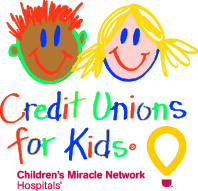 Skip A Pay 2018Sample Newsletter Article #1[HEADLINE] SKIP A PAYMENT, HELP MAKE MIRACLESCould you use a little help covering holiday expenses? Skip a loan payment through [CREDIT UNION NAME]’s holiday skip-a-pay program and we’ll make a $00 donation to our local Children’s Miracle Network Hospital, [LOCAL HOSPITAL].Last year, credit union members nationwide raised more than $150,000 through Credit Unions for Kids skip-a-pay campaigns.Learn more about how skip-a-pay works at [LINK]. Applying is easy using our online application form [LINK]. Help make this a season of giving for your friends and loved ones – and for families with kids undergoing serious medical treatment. Together we can make miracles happen.